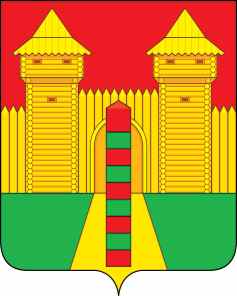 АДМИНИСТРАЦИЯ  МУНИЦИПАЛЬНОГО  ОБРАЗОВАНИЯ «ШУМЯЧСКИЙ   РАЙОН» СМОЛЕНСКОЙ  ОБЛАСТИПОСТАНОВЛЕНИЕот 06.12.2022г. № 553          п. ШумячиВ соответствии с Федеральным законом от 22.10.2004г. № 125-ФЗ                          «Об архивном деле в Российской Федерации»Администрация муниципального образования «Шумячский район» Смоленской областиП О С Т А Н О В Л Я Е Т:Признать утратившими силу: - постановление Администрации муниципального образования «Шумячский район» Смоленской области от 01.02.2016 года № 59 «Об экспертной комиссии Администрации муниципального образования «Шумячский район» Смоленской области»;-  постановление Администрации муниципального образования «Шумячский район» Смоленской области от 24.01.2019 года № 24 «Об архиве Администрации муниципального образования «Шумячский район» Смоленской области».2. Настоящее постановление вступает в силу со дня его подписания.Глава муниципального образования «Шумячский район» Смоленской области                                            А.Н. ВасильевО признании  утратившими силу постановления Администрации муниципального образования «Шумячский район» Смоленской области 